新 书 推 荐中文书名：《医生的永久减肥计划：减肥的健康解决方案》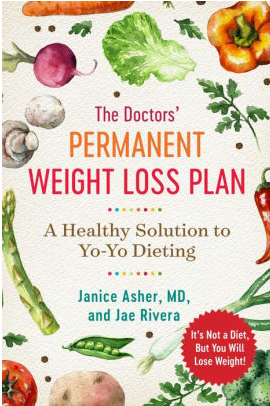 英文书名：THE DOCTORS’ PERMANENT WEIGHT LOSS PLAN: A HEALTHY SOLUTION TO YO-YO DIETING作    者：Dr. Janice Asher & Jae Rivera出 版 社：Skyhorse代理公司：Biagi/ANA/Connie Xiao页    数：352页出版时间：2020年1月代理地区：中国大陆审读资料：电子稿类    型：保健内容简介：节食反反复复，体重秤的指针随着你减重又增重而来回摆动。但是，如果有一个永久减肥的计划呢？不是基于剥夺和限制的时尚饮食，而是一个涉及减肥和保持体重的整体系统？贾尼斯·阿什（Janice Asher）和杰伊·里维拉（Jae Rivera）透过《医生的永久减肥计划：减肥的健康解决方案》（THE PERMANENT WEIGHT LOSS PLAN）表明，这不仅仅关乎你吃或不吃，更关乎心态和生活方式的改变。贾尼斯和杰伊累计减重170磅，多年来一直维持着自己的体重，她们分享了科学依据、个人经验以及如何成功地重新构建与食物之间的关系的实用见解。停止有关身材的羞愧，识别饮食失调的状况，掌握哪些行为有助于持久减肥的知识并利用一些秘密技巧和策略。获取以下可行建议：克服压力、羞耻和情绪化进食等障碍避免摄入糖，远离食物舒适圈选择有营养的食物滋养你的肠道微生物和大脑食用蔬菜、益生菌和益生元等选择在正确的时间内进食，促进新陈代谢选择一个适合自己的锻炼方式将厨房从危险地带变为一个安全空间熬过假期，建立一个支持系统停止脂肪羞辱，善待自己《医生的永久减肥计划：减肥的健康解决方案》（THE PERMANENT WEIGHT LOSS PLAN）提供了26种花椰菜藜麦、烤波塔贝拉蘑菇、蓝莓早餐奶昔、咖喱扁豆沙拉等食谱，鼓励读者接受转变，永远地改变他们的生活。作者简介：贾尼斯·阿什（Janice Asher）：医学博士，宾夕法尼亚大学妇产科医生，曾供职于学生健康服务中心（1989年~2018年），担任妇女健康主任，并倡导了MILE计划。她先后为一百多位患者提供了如何减肥和保持体重的建议。杰伊·里维拉（Jae Rivera）：佛罗里达大学生物考古学博士，目前是美国国家科学基金会研究院和美国国家科学、工程和医学研究院博士研究生。她是富布莱特开放研究奖学金获得者。谢谢您的阅读！请将回馈信息发至：萧涵糠（Connie Xiao）安德鲁·纳伯格联合国际有限公司北京代表处北京市海淀区中关村大街甲59号中国人民大学文化大厦1705室, 邮编：100872电话：010- 82449325传真：010-82504200Email: Connie@nurnberg.com.cn网址：www.nurnberg.com.cn微博：http://weibo.com/nurnberg豆瓣小站：http://site.douban.com/110577/微信订阅号：ANABJ2002